История воинского учетаИЗ ИСТОРИИ ВОИНСКОГО УЧЕТА  Как показывают события последних лет и месяцев – современный мир ещё очень  далёк от совершенства и для достижения своих целей многие государства очень часто прибегают к применению вооруженной силы.         Последние  месяцы оказывают,  что  обеспечение обороноспособности страны и защиты её территориальной целостности находятся под постоянным контролем органов власти всех уровней.  И эта статья  посвящена одному  из важных вопросов мобилизационной подготовки,  а именно  организации воинского учета.
Ведение воинского учёта по месту работы регламентируется тремя Федеральными законами: от 31.07.1998 года №61-ФЗ «Об обороне» от 28.03.1998 года №53-ФЗ «О воинской обязанности и военной службе», от 26.02.1997 года «О мобилизационной подготовке и мобилизации в Российской Федерации» и Постановлением Правительства Российской Федерации от 27.11.2006 года №719 «Об утверждении Положения о воинском учёте». Организация воинского учёта входит в содержание мобилизационной подготовки и мобилизации. Ведение воинского учёта работников  не зависит от желания или нежелания руководителя, а является чётко определённой государственной обязанностью работодателя, независимо от формы собственности и ведомственной принадлежности объекта экономики, а также количества военнообязанных  Воинский учёт предусматривается воинской обязанностью граждан и обеспечивается государственной системой регистрации призывных и мобилизационных людских ресурсов.В соответствии с Постановление Правительства Российской Федерации от 27 ноября . № 719 воинский учет обеспечивается «государственной системой регистрации призывных и мобилизационных ресурсов». Таким образом, рассматривая воинский учет как государственную задачу, его необходимо исследовать и как составную часть общего учета населения.
Потребность в учете населения возникла в глубокой древности. Она была связана с политическими, хозяйственными и военными потребностями древних государств, нуждающихся в сведениях о количестве населения, которое способно платить налоги или быть призванным в армию. Поскольку древнейшие государства возникли в древнем Египте, Китае, в бассейне рек Тигра и Евфрата (Месопотамия, Вавилония, Ассирия) в Индии, Японии, то как раз в этих древнейших государствах и были проведены первые в истории человечества учеты населения, в частности, в Египте (около 2800-2250 гг. до н.э.), Китае (в . до н.э.) Первые учеты населения имели примитивный характер. Иногда они велись не путем записей, а носили символический характер. Общеизвестный исторический факт, когда скифский царь Арианта, желая знать количество своих подчиненных, приказал: каждому скифу под страхом смертного наказания принести медный наконечник от стрелы.
Начиная с . до Рождества Христова, регулярно проводились учеты населения в Древнем Риме и во всей Римской империи. Учеты проводились по месту рождения. Имеем в Евангелии: «В те дни вышло от кесаря Августа повеление сделать перепись по всей земле. Эта перепись была первая в правление Квириния Сириею. И пошли все записываться, каждый в свой город. Пошел также и Иосиф из Галилеи, из города Назарета, в Иудею, в город Давидов, называемый Вифлеем, потому что он был из дома и рода Давидова, записаться с Мариею, обрученною ему женою, которая была беременна» (Новый Завет, Евангелие от Луки, гл.2)
За годы средневековья (V ст. – середина XVII ст.) мелкие и разрозненные государства не проводили систематические учеты населения на общегосударственном уровне. Лишь в связи с чрезвычайными обстоятельствами – эпидемиями, голодом, войнами – по их завершению осуществлялись попытки подсчитать, сколько людей осталось живыми.
В образованном царем Иваном Грозным централизованном государстве Московии для податного обложения проводились традиционные поземельные учеты. В XVII ст. единицей податного обложения становится «двор» (хозяйство). В . царь Петр І вводит подушные учеты (в отличие от подворных), в которых учитывалось только мужское население, которое облагалось налогами и подлежало рекрутским наборам. Дворянство, государственные чиновники и т.п. учету не подлежали. Первые подушные списки, составленные в 1720-1721 гг., назывались «сказками», следующие учеты назывались ревизиями, а списки – «ревизскими сказками».
Первой в мировой практике всеобщей переписью населения была перепись . в Соединенных Штатах Америки.
Параллельно с общим учетом населения существовал и учет граждан, которых можно было привлечь для комплектования вооруженных сил то, что сегодня называется воинским учетом. В своем становлении он прошел сложный путь от примитивного подсчета княжеских дружинников до стройной системы сегодняшних дней. Первые упоминания о численности русских войск мы находим в летописях тех лет. Разумеется, вряд ли можно верить в их достоверность. Проиллюстрируем это на примере численности войск Дмитрия Донского. Летопись говорит о том, что на Москве собралось такое множество войск, что не было возможным вести их в Коломну (сборный пункт русских войск) по одной дороге. Под командованием 23 русских князей и воевод, которые именовались в то время «тысячские», могло быть не менее 200 тысяч воинов. Многие исследователи ставят под сомнение утверждение летописцев о большой численности русского войска. Их аргументы основываются на том, что в обстановке непрерывных войн XIV в. плотность населения не могла быть высокой, по всей вероятности не более 5 человек на 1 квадратный километр, что дает 250 – 300 тысяч жителей в великом Московском княжестве. При высоком мобилизационном напряжении в 10 % могло быть собрано 25 – 30 тысяч воинов, из которых не менее 5 тысяч человек необходимо было оставить в Москве в качестве резерва. Следовательно, в поход могло выступить 20 – 25 тысяч воинов.. С учетом этих предположений утверждения летописцев становятся правдоподобными. Таким образом, воинский учет того времени не отличался достоверностью и постоянством его ведения.
С развитием русского государства возникла потребность совершенствования воинского учета. Необходимо было вести учет воинов (для этого имелись особые книги), распределять по полкам, увольнять со службы, поощрять, за проступки — наказывать, разыскивать беглых солдат и т.д. Для исполнения этих обязанностей требовались сначала писари, а в последующем — должностные лица, владевшие грамотой и имевшие навыки рационального использования людских ресурсов, предполагавшие основательное знание боевых и человеческих качеств. В организационном плане эта работа получила свое развитие в ., с созданием Разрядного приказа («Разряда») — на тот период высшего органа военного управления, который ведал учетом ратных людей, прохождение ими службы и составлял расчет потребных сил и средств для каждого похода. Приказ состоял из нескольких столов. Стол, в свою очередь, делился на «повытия» (канцелярии), ведавшие определенными вопросами учета и обеспечения войска личным составом, вооружением и т.п. В «Разряде» (а в последующем и иных приказах) дьяками, т.е. служащими приказа, велись книги записей распоряжений должностных лиц о ежегодных назначениях на военную, гражданскую и придворную службу. Эти книги были по сути одними из первых документов Российского государства по воинскому учету.В . было издано «уложение о службе», которое объявляло военную службу обязательной и наследственной, определяло служебные обязанности вотчинников и дворян. До 15 – летнего возраста дворянин считался «недорослью». Когда ему исполнялось 15 лет его записывали в «десятню» (служивый список) и он становился «новиком». Таким образом, существующая в настоящий момент система учета юношей 15 – 16 –летнего возраста берет свое начало со средины XVI в. Для учета и проверки служивых дворян периодически проводились смотры, уточнявшие «десятню», которая по существу являлась организационно — административной единицей.
Во второй половине XVII в. в русском войске произошли важные структурные изменения. При ведении войн с Речью Посполитой (1656-1667), Швецией (1656-1661) в России утвердился общегосударственный призыв «даточных людей» — крестьян и посадского населения (горожан). Распространение воинской повинности на податные сословия стало суровой необходимостью. Первая роспись ратных людей была составлена 23 января 1661 г. Именно с этого времени впервые вопросы комплектования стали решаться на общегосударственном уровне путем создания «смет» (учет и распределение по полкам) военных сил России. Подобные росписи продолжались до начала XVIII в.
В ходе военных реформ Петра I, по ряду его указов, была введена рекрутская система комплектования, которая позволила за короткие сроки создать регулярную армию и ввести единый порядок исполнения воинской повинности. При Петре I комплектованием и учетом солдат и офицеров ведали Разрядный и Поместный приказы, а с 1702 г. — Военный приказ.
В феврале 1711 г. был подписан Указ об учреждении Правительствующего Сената. С этого времени Приказы передали свои полномочия в ведение сенатской Военной канцелярии при Правительствующем Сенате. Венцом реформы центрального военного управления Петра I стало учреждение в 1718 г. высшего органа — Военной коллегии, в состав которой вошла Военная канцелярия. Она отвечала за устройство и образование войск, а также ведала вопросами комплектования, службы и инспектирования войск.
В дальнейшем Военная коллегия была преобразована в Военное министерство, состоящее из четырех департаментов и Генерального штаба (на правах департамента). Вопросами личного состава ведал инспекторский департамент
В 1861 – 1881 гг. военным министром России был граф Милютин Дмитрий Алексеевич
Милютин Дмитрий Алексеевич – русский государственный военный деятель, генерал-фельдмаршал (1898) окончил Благородный пансион при Московском университете (1833) и военную академию (1836). В 1839 г. получил назначение на Кавказ, 1843-1845 гг. – оберквартирмейстер войск Кавказской линии и Черномории. В 1848-1856 гг. состоял для особых поручений при военном министре.
1856-1859 гг. – начальник Главного штаба Кавказской армии. В 1860 г. –товарищ (заместитель) военного министра. 1861-1881 гг. –военный министр.
Он провел военные реформы, положившие начало преобразованию русской армии в современную, по тем временам, массовую армию. Вместо архаической, бессистемной организации военного Министерства, в результате преобразований по «Положению 1867 года» была создана стройная и четкая система военного управления, выразившаяся в создании главных управлений взамен существовавшим ранее департаментов. Главные управления целиком ведали той или иной отраслью. Так департамент Генерального штаба и инспекторский были объединены в главный штаб.
Одновременно на местах были созданы военные округа. Вся территория России была разделена на 15 военных округов. Значительным событием того времени явилось разработка и утверждение Закона «О всеобщей воинской повинности». Идея всеобщей воинской повинности, встретившая яростное сопротивление реакционных кругов, была высказана Милютиным Д.А. еще в 1862 г. К слову сказать, всеобщая воинская повинность была введена во Франции в 1796 г., в Пруссии в 1814 г.
1 января 1874 г. в России был издан Устав «О воинской повинности», согласно которого воинскую повинность должно было отбывать все мужское население, достигшее 20 – летнего возраста. Появление массовой регулярной армии потребовало по иному решать вопросы воинского учета. Согласно Устава от 1 января 1874 г. организацией набора в уездах ведали уездные по воинским повинности присутствия, а в губерниях – губернские по воинским повинности присутствия, в крупных городах – присутствия на правах уездных.
Губернские присутствия производили «раскладку» новобранцев между участками и осуществляли общее наблюдение за ходом призыва и переосвидетельствованием новобранцев. Уездные составляли списки, занимались определением прав призываемых и их освидетельствованием и проведением призыва. Вводится понятие «призывного участка».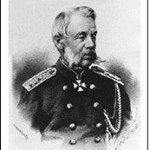 Имеем в первоисточнике:
«67. Для отправления воинской повинности учреждаются призывные участки. В состав каждого участка входит или часть уезда, или целый уезд.Из городов, с населением не менее десяти тысяч мужских душ, составляются отдельные участки. В случае желания (местных) жителей образование отдельных участков допускается и из городов менее населенных, если в них имеется не менее пяти тысяч мужских душ». Обычно в уезде (городе) было несколько участков: число их определялось городской управой, а там где ее нет, думой или заменяющие их учреждения. Вся местность основных губерний России была разделена на 164 участка по числу пехотных полков. Территориальное комплектование распространялось только на пехоту и пешую артиллерию. Гвардия, стрелковые части, конница, конная артиллерия получали новобранцев по росписи главного штаба. Морской флот получал новобранцев по определенному списку из Приморских губерний. Уставом вводится понятие «приписка к призывным участкам» - прообраз термина «первоначальная постановка граждан на воинский учет».Глава IX Устава называется  «О приписке к призывным участкам и составлении призывных списков»Данная глава состояла из четырех разделов. Нас непосредственно интересует первый раздел, который приводим полностью.«I. О приписке к призывным участкам и о приписных свидетельствахЛица, внесенные в ревизские сказки, а равно приписанные к обществам после ревизии числятся в призывных участках по месту нахождения городов и волостей, к коим сии лица приписаныЛица, изъятые от внесения в десятую народную перепись, а также вышедшие после ревизии из податного состояния, обязаны приписаться, по отбыванию воинской повинности, или к одному из призывных участков того уезда, в коем находится недвижимая собственность, лично им или их родителям принадлежащая, или к тому участку, в коем на жительстве находятся или же находились в последнее перед выселением их время..Приписка к участку производится на основании заявления, которое приписывающийся обязан подать, с приложением метрического свидетельства или заменяющего оное удостоверения, в то уездное, окружное или городское по воинской повинности присутствие, в ведении коего состоит избранный им для приписки участок.Все лица мужского пола, за исключением сельских податного состояния обывателей, обязаны, по достижении шестнадцати лет от роду и не позднее 31 декабря того года, в котором им исполняется двадцать лет, получить свидетельство о приписке к призывному участку (ст. 94 и 95).Свидетельства о приписке к призывным участкам выдаются: лицам, означенным в статье 95, — уездными, окружными или городскими по воинской повинности присутствиями; лицам же, внесенным в ревизские сказки или приписанным к обществам после ревизии, — городскими управлениями.В приписных свидетельствах означается: а) имя, отчество и фамилия или прозвание приписанного; б) год, месяц и день рождения; в) вероисповедание; г) сословие; д) занятие, ремесло или промысел; е) грамотен ли приписанный, и то учебное заведение, в котором он окончил образование или в котором обучается, и ж) кем, когда (год, месяц и число) и за каким номером свидетельство выдано.Означенные в статье 97 лица, при вступлении в брак и при поступлении на государственную или общественную службу, обязаны представлять свидетельства о приписке к призывному участку.Правила, изложенные в предшедших статьях 94—100, не распространяются на губернии Царства Польского, где соблюдается особый по настоящему предмету порядок (ср. ст. 102, примеч. 1, и ст. 105).»Таким образом, можно утверждать, что первоначальная постановка граждан на воинский учет, берет свое начало с 1 января 1874 г. Обязательная всеобщая воинская повинность просуществовала до 11 декабря 1917 г.12 (25) января 1918 г. III Всероссийский съезд Советов утвердил «Декларацию прав трудящегося и эксплуатируемого народа», которой вводится «всеобщее вооружение народа».Необходимым условием создания новой армии было создание ее военно — административных органов. Новое государство получило в наследство старый учетно — мобилизационный аппарат. До этого времени в России учетно — мобилизационными вопросами ведали органы двух ведомств: военного и внутренних дел. При этом, приемом на военную службу  новобранцев, учетом запасных и призывами в военное время ведали военные органы управления местных бригад и управления уездных военных начальников. Вопросы учета молодежи и призыв ее до приема на военную службу возлагались на уездные и губернские по воинской повинности присутствия, входившие в систему министерства внутренних дел.20 января 1918 г. постановлением народного Комиссариата по внутренним делам были упразднены губернские и уездные по воинской повинности присутствия, а приказом народного Комиссариата по военным делам от 25 января 1918 г. были расформированы управления местных бригад.Упраздненные управления уездных воинских начальников были включены в состав уездных Советов в качестве их учетных органов.Всероссийская коллегия по формированию Красной Армии к концу января 1918 г. выработала и опубликовала инструкцию Советам по созданию Красной Армии, положившую основу организации местных органов военного управления. В Советах создавались военные отделы, в состав которых входили представители местного Совета, штаба Красной Армии и штаба местной воинской части или гарнизона. К февралю — марту 1918 г. во всех губерниях страны были созданы губернские, уездные и значительная часть волостных военных отделов, которые просуществовали до лета 1918 г., т. е. до конца добровольческого принципа комплектования Красной Армии.Декретом Совета народных депутатов от 8 апреля 1918 г. были учреждены волостные, уездные, губернские и окружные комиссариаты по военным делам. На них возлагалось проведение мероприятий по учету годного к военной службе населения, его призыву, формирование вооруженных сил, всеобщее обучение трудящихся военному делу, управление войсками, предназначенными для обслуживания местных нужд и удовлетворение материальных потребностей местного снабжения. В отличии от военных отделов, подчинявшихся только тем Советам, в состав которых они входили, Декретом устанавливалась централизация в организационном строительстве комиссариатов, их строгое подчинение  и отчетность нижестоящего комиссариата перед вышестоящим. Следует отметить, что в Московском военном округе создание военных комиссариатов началось до издания Декрета от 8 апреля 1918 г. В архиве Ивановской области хранятся материалы, датированные 3 и 5 апреля 1918 г., об организации военных комиссариатов в губернии и  назначении Фрунзе М.В., Иваново — Вознесенским губернским военным комиссаром. Таким образом, Иваново — Вознесенск является не только родиной Советов, но и родиной первых военных комиссариатов. Фрунзе Михаил Васильевич – видный государственный деятель и военноначальник, по праву, является первым военным комиссаром в Советской России.
Фрунзе Михаил Васильевич ( ) – советский государственный и военный деятель, полководец и военный теоретик. На военной службе с 1916 г., в Красной Армии с 1918 г. Учился в Петербургском политехническом институте. В 1917 г. возглавил РВК в Шуе. В Гражданскую войну с февраля 1919 г.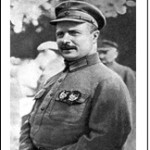 командовал 4 армией, с марта – Южнойгруппой войск Восточного фронта, с июля – Восточным, с августа Туркестанским, с сентября 1920 г. Южным фронтами. После войны командовал Вооруженными Силами Украины и Крыма. В 1924-1925 гг. –заместитель председателя и председатель Революционного Военного Совета СССР, заместитель наркома и нарком по военным и морским делам, одновременно начальник Штаба РККА и Военной академии РККА.29 мая 1918 г. ВЦИК издал Декрет о принудительном наборе в Красную Армию, а V Всероссийский съезд Советов утвердил этот Декрет о введении всеобщей воинской повинности.В переходе к регулярной армии на основе обязательной воинской повинности большое значение имел Декрет Совета народных депутатов от 29 июля 1918 г. о введении воинского учета, которому подлежали все граждане, годные к военной службе, в возрасте от 18 до 40 лет. В тоже время было введено в действие «временное руководство» для учета военнообязанных.С окончанием гражданской войны военные комиссариаты подверглись резкому сокращению. Декретом от 21 марта 1921 г. были ликвидированы волостные военные комиссариаты. Их функции по воинскому учету перешли к военным отделам волисполкомов. В июле 1922 г. были введены новые штаты губернских и уездных военных комиссариатов, по которым их численность значительно сократилась. При этом, за ними сохранилась функция воинского учета.В ходе военной реформы 1924 – 1925 гг. губернские и областные военные комиссариаты были преобразованы в управления корпусных, дивизионных, губернских, областных территориальных округов. В неизменном виде сохранились лишь уездные военные комиссариаты с теми же функциями военно – учетного аппарата, с правами военных отделов уездных исполкомов и подчинением их управлениям территориальных округов.Управления территориальных округов ведали вопросами приписки и учета военнообязанных, проведением очередного призыва на действительную военную службу и по мобилизации, организацией и проведением допризывной и вневойсковой подготовки. Постановлением Совета Народных Комиссаров от 7 мая 1938 г. было утверждено новое Положение «О местных органах военного управления», согласно которого создавались военные комиссариаты в республиках, краях, областях, городах и районах. На них возлагались задачи учета призывных и мобилизационных ресурсов, их подготовки, распределения по соответствующим родам войск и призыва на действительную военную службу. В результате проведенной реорганизации сеть районных военных комиссариатов выросла более чем в три раза, что в значительной мере улучшило систему учета военнообязанных и организацию их призыва и делало более тесной их связь с органами местной власти. Система советского государственного аппарата в центре и на местах, сложившаяся к 1941 г., в основном сохранялась и во время войны. Однако новые задачи и условия военного времени требовали перестройки государственного аппарата, создания новых чрезвычайных органов государственной власти с соответствующим распределением компетенции      Вероломное нападение гитлеровской Германии на СССР 22 июня 1941 г. потребовало принятия неотложных мер по мобилизации всех материальных и духовных сил советского народа на отпор врагу. В тот же день Президиум Верховного Совета СССР издал несколько указов исключительной важности          Мобилизация в ряды Красной Армии резко уменьшила число рабочих и служащих. Их численность сократилась с 31,5 миллиона к началу 1941 года до 18,5 миллиона к концу года. В связи с острым недостатком рабочей силы Президиум Верховного Совета СССР 13 февраля 1942 г. издал Указ «О мобилизации на период военного времени трудоспособного городского населения для работы на производстве и строительстве». Мобилизации подлежали мужчины в возрасте от 16 до 55 лет и женщины от 16 до 45 лет из числа не работающих в учреждениях и между ними.Одновременно изменилась система учета военнообязанных. Новый порядок воинского учета увязан: в городах – с паспортной системой, в сельской местности – с подворными книгами. Воинский учет в городах возложен: на отделения милиции, а в сельской местности – на сельские и поселковые Советы. Привлечение МВД к воинскому учету военнообязанных, по существу возврат к дореволюционной системе учета, имеет свой резон, говоря современным языком, произошло разделение функций. Данная система воинского учета, к сожалению забытая ныне, была более гибкой по сравнению существующей по вопросам оповещения, розыска и привлечения к ответственности граждан, уклоняющихся от исполнения воинской обязанности. В районных (городских) военных комиссариатах велся численный учет по родам войск и специальностям и персональный учет начальствующего состава. Такая система воинского учета существовала до 12 октября 1967 г., когда был принят Закон СССР «О всеобщей воинской обязанности». В соответствии с положениями данного Закона воинский учет проводился в целях организации подготовки и переподготовки военнообязанных, выявления призывных контингентов, определения их количественного и качественного состава, содействия планомерному проведению призывов в ВС СССР. Персональный учет осуществляли районные (городские) военные комиссариаты. Первичный воинский учет военнообязанных и призывников, проживающих в сельской местности, а также в городах, где нет военных комиссариатов, возлагается на военно – учетные столы при исполкомах местных Советов депутатов трудящихся.После распада СССР на ряд самостоятельных государств Закон «О всеобщей воинской обязанности» не стал отвечать потребностям России и 11февраля 1993 г. был принят Закон Российской Федерации «О воинской обязанности и военной службе.В условиях стремительно меняющейся социально – экономической обстановки в России, развития ВС происходили процессы, потребовавшие кардинального пересмотра положений Закона 1993 г.28 марта 1998 г. Президент РФ подписал Федеральный закон «О воинской обязанности и военной службе». Второй раздел закона полностью посвящен воинскому учету. В соответствии с ним «воинский учет граждан осуществляется по месту их жительства военными комиссариатами. В населенных пунктах, где нет военных комиссариатов, первичный воинский учет осуществляется органами местного самоуправления».В настоящее время воинский учет на предприятиях и организациях организован  и  ведется  соответствии с современной нормативно правовой базой.